FICHA TECNICA:Frecuencia del procesador: 2,8 GHzFamilia de procesador: Intel® Celeron® GModelo del procesador: G1840Memoria interna: 4 GBTipo de memoria interna: DDR3-SDRAMVelocidad de memoria del reloj: 1600 MHzCapacidad total de almacenaje: 500 GBUnidad de almacenamiento: Unidad de disco duro,Tipo de unidad óptica: DVD±RWModelo de adaptador gráfico incorporado: Intel® HD GraphicsSistema operativo instalado: W10 ProFuente de alimentación: 220 WTipo de chasis: SFFTipo de producto: PCColor del producto: NegroAcer Veriton X2631G Intel® Celeron® G G1840 4 GB DDR3-SDRAM 500 GB Unidad de disco duro SFF Negro PC W10 ProCOPIADORAS INCODEP trabaja con reacondicionadores profesionales que se encargan de revisar que cada producto está en perfectas condiciones y funcionando al 100% del taller en el que se revisa y repara. Podemos estar tranquilos, todos los productos vendidos en COPIADORAS INCODEP vienen con 10 días de devolución y 12 meses de garantía, con posibilidad de ampliar a 24 meses.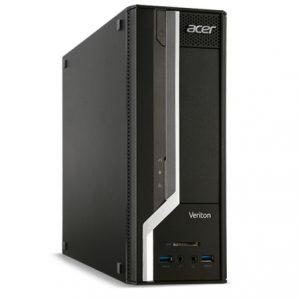 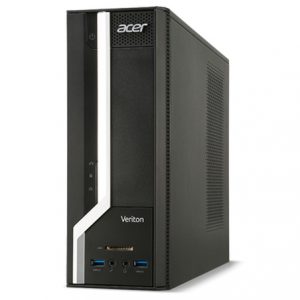 99,90 € + IVALICENCIA ORIGINAL W10PROFESIONAL